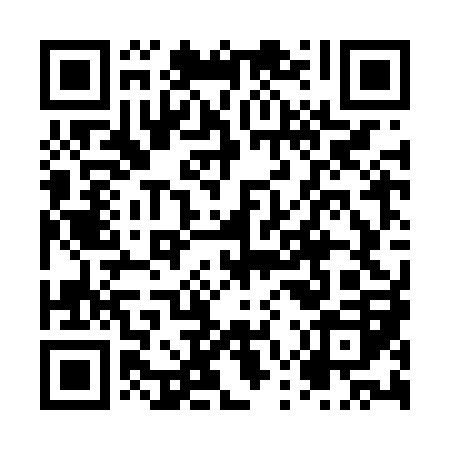 Ramadan times for Benaiciai, LithuaniaMon 11 Mar 2024 - Wed 10 Apr 2024High Latitude Method: Angle Based RulePrayer Calculation Method: Muslim World LeagueAsar Calculation Method: HanafiPrayer times provided by https://www.salahtimes.comDateDayFajrSuhurSunriseDhuhrAsrIftarMaghribIsha11Mon4:554:557:0012:454:296:316:318:2912Tue4:524:526:5712:454:316:336:338:3113Wed4:494:496:5512:444:336:356:358:3414Thu4:464:466:5212:444:356:376:378:3615Fri4:434:436:5012:444:366:396:398:3816Sat4:404:406:4712:444:386:416:418:4117Sun4:374:376:4412:434:406:436:438:4318Mon4:344:346:4212:434:416:466:468:4519Tue4:314:316:3912:434:436:486:488:4820Wed4:284:286:3612:424:456:506:508:5021Thu4:254:256:3412:424:466:526:528:5322Fri4:224:226:3112:424:486:546:548:5523Sat4:184:186:2812:424:506:566:568:5824Sun4:154:156:2612:414:516:586:589:0025Mon4:124:126:2312:414:537:007:009:0326Tue4:094:096:2012:414:547:027:029:0627Wed4:054:056:1812:404:567:047:049:0828Thu4:024:026:1512:404:577:067:069:1129Fri3:583:586:1312:404:597:087:089:1430Sat3:553:556:1012:395:007:107:109:1731Sun4:524:527:071:396:028:128:1210:191Mon4:484:487:051:396:048:148:1410:222Tue4:444:447:021:396:058:168:1610:253Wed4:414:416:591:386:078:188:1810:284Thu4:374:376:571:386:088:208:2010:315Fri4:344:346:541:386:108:228:2210:346Sat4:304:306:511:376:118:248:2410:377Sun4:264:266:491:376:128:268:2610:408Mon4:224:226:461:376:148:298:2910:439Tue4:184:186:441:376:158:318:3110:4610Wed4:144:146:411:366:178:338:3310:50